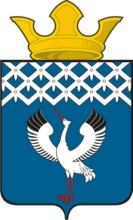 Российская ФедерацияСвердловская областьДумамуниципального образованияБайкаловского сельского поселения28-е заседание 4-го созываРЕШЕНИЕ            28 ноября 2019г.                         с. Байкалово                                           № 156Об установлении земельного налогана территории муниципального образованияБайкаловского сельского поселенияВ соответствии с главой 31 Налогового кодекса РФ, Федеральным законом от 6 октября 2003 № 131-ФЗ «Об общих принципах организации местного самоуправления в Российской Федерации», Федеральным законом от 15.04.2019 № 63-ФЗ «О внесении изменений в часть вторую Налогового кодекса Российской Федерации и статью 9 Федерального закона «О внесении изменений в части первую и вторую Налогового кодекса Российской Федерации и отдельные законодательные акты Российской Федерации о налогах и сборах»,  руководствуясь статьей 22 Устава  Байкаловского сельского поселения, Дума муниципального образования Байкаловского сельского поселения РЕШИЛА:1. Установить и ввести в действие на территории муниципального образования Байкаловского сельского поселения земельный налог (далее – Байкаловское сельское поселение и налог соответственно).2. Налогоплательщиками налога (далее - налогоплательщики) признаются организации и физические лица, обладающие земельными участками на праве собственности, праве постоянного (бессрочного) пользования или праве пожизненного наследуемого владения, зарегистрированные в установленном порядке, в пределах границ Байкаловского сельского поселения.Не признаются налогоплательщиками организации и физические лица в отношении земельных участков, находящихся у них на праве безвозмездного пользования, в том числе праве безвозмездного срочного пользования, или переданных им по договору аренды.3. Объектом налогообложения признаются земельные участки, расположенные в пределах Байкаловского сельского поселения.4. Налоговая база определяется как кадастровая стоимость земельных участков.Налоговая база определяется в отношении каждого земельного участка как его кадастровая стоимость, внесенная в Единый государственный реестр недвижимости и подлежащая применению с 1 января года, являющегося налоговым периодом.5. Налоговым периодом признается календарный год.6. Установить на территории Байкаловского сельского поселения ставки земельного налога в следующих размерах:1) 0,3 процента в отношении земельных участков:- отнесенных к землям сельскохозяйственного назначения или к землям в составе зон сельскохозяйственного использования в населенных пунктах и используемых для сельскохозяйственного производства;- занятых жилищным фондом и объектами инженерной инфраструктуры жилищно-коммунального комплекса (за исключением доли в праве на земельный участок, приходящейся на объект, не относящийся к жилищному фонду и к объектам инженерной инфраструктуры жилищно-коммунального комплекса) или приобретенных (предоставленных) для жилищного строительства (за исключением земельных участков, приобретенных (предоставленных) для индивидуального жилищного строительства, используемых в предпринимательской деятельности);- не используемых в предпринимательской деятельности, приобретенных (предоставленных) для ведения личного подсобного хозяйства, садоводства или огородничества, а также земельных участков общего назначения, предусмотренных Федеральным законом от 29 июля 2017 года № 217-ФЗ «О ведении гражданами садоводства и огородничества для собственных нужд и о внесении изменений в отдельные законодательные акты Российской Федерации».2) 1,5 процента в отношении прочих земельных участков.7. Установить следующие порядок и сроки уплаты налога и авансовых платежей по земельному налогу для налогоплательщиков – организаций:1) Отчетными периодами для налогоплательщиков-организаций признаются первый квартал, второй квартал и третий квартал календарного года.2) Налогоплательщики-организации исчисляют сумму налога (сумму авансовых платежей по налогу) самостоятельно.3) Сумма земельного налога, исчисленная по итогам налогового периода, уплачивается налогоплательщиками - организациями не позднее 1 марта года, следующего за истекшим налоговым периодом.4) Налогоплательщики - организации  уплачивают авансовые платежи в срок не позднее последнего числа, следующего за истекшим отчетным периодом.5) Налогоплательщики-организации по истечении налогового периода представляют в налоговый орган по месту нахождения земельного участка налоговую декларацию по налогу.6) Налоговые декларации по налогу представляются налогоплательщиками не позднее 1 февраля года, следующего за истекшим налоговым периодом.8. Установить следующие порядок и сроки уплаты налога по земельному налогу для налогоплательщиков – физических лиц:1) Сумма налога, подлежащая уплате в бюджет налогоплательщиками - физическими лицами, исчисляется налоговыми органами.2) Налогоплательщики - физические лица, уплачивают налог на основании налогового уведомления в соответствии с п. 4 ст. 397 Налогового кодекса РФ, уплата налога производится в срок не позднее 1 декабря года, следующего за истекшим налоговым периодом.9. В соответствии с Налоговым кодексом Российской Федерации освобождаются от налогообложения категории налогоплательщиков, указанные в статье 395 Налогового кодекса Российской Федерации, а также:1) граждане, достигшие возраста 60 и 55 лет (соответственно мужчины и женщины); 2) граждане, у которых в соответствии с Федеральным законом "О страховых пенсиях" возникло право на страховую пенсию по старости, срок назначения которой или возраст для назначения которой не наступили; 3) инвалиды I, II группы, инвалиды с детства; 4) Почетные граждане Байкаловского сельского поселения - в отношении одного земельного участка в границах Байкаловского сельского поселения, используемого для личного подсобного хозяйства, садоводства, огородничества, для индивидуального жилищного строительства.5) добровольные пожарные, имеющие статус добровольных пожарных в соответствии с требованиями части 1 статьи 13 Федерального закона от 06 мая 2011 года № 100-ФЗ «О добровольной пожарной охране», осуществляющие свою деятельность на территории Байкаловского сельского поселения более одного года в отношении только одного земельного участка, с разрешенным использованием «для ведения личного подсобного хозяйства» или «для индивидуального жилищного строительства».	Основанием для освобождения от уплаты земельного налога является «Выписка из реестра добровольных пожарных Свердловской области». Подтверждением принадлежности к категории лиц, указанных в подпункте является справка, содержащая информацию о периоде осуществления деятельности добровольного пожарного, выдаваемая Администрацией муниципального образования Байкаловского сельского поселения. Льгота предоставляется ежегодно и носит заявительный характер.Установить срок действия подпунктов 1 и 2 настоящего пункта - по 31 декабря 2023 года.Граждане, начавшие пользоваться льготами, перечисленными в подпунктах 1 и 2 настоящего пункта, сохраняют право на получение этих льгот после 1 января 2024 года.10. Льготы по налогу предоставляются на основании:1) налогоплательщики – физические лица предоставляют в налоговый орган письменное заявление о предоставлении налоговой льготы по земельному налогу и вправе представить документы, подтверждающие такое право (пенсионное удостоверение, удостоверение ветерана, инвалида или участника Великой Отечественной войны, труженика тыла, удостоверение ветерана, инвалида боевых действий);2) налогоплательщики –  организации, предоставляют для подтверждения льготы в налоговый орган по месту нахождения земельного участка письменное заявление о предоставлении налоговой льготы по земельному налогу и вправе предоставить документы, подтверждающие такое право (справку о подтверждении статуса для социальных учреждений, копии лицензии с приложениями для учреждений образования, здравоохранения, копии учредительных документов для учреждений физической культуры и спорта) в срок, установленный для предоставления налоговой декларации по земельному налогу.11. Признать утратившими силу:1) Решение Думы Байкаловского сельского поселения от 02.08.2013 № 81 «О земельном налоге на территории муниципального образования Байкаловского сельского поселения»;2) Решение Думы Байкаловского сельского поселения от 21.08.2013 № 89 «О внесении изменений в решение Думы муниципального образования Байкаловского сельского поселения № 81 от 02.08.2013 «О земельном налоге на территории муниципального образования Байкаловского сельского поселения»;3) Решение Думы Байкаловского сельского поселения от 06.03.2014 № 13 «О внесении изменений в решение Думы муниципального образования Байкаловского сельского поселения № 81 от 02.08.2013 «О земельном налоге на территории муниципального образования Байкаловского сельского поселения»;4) Решение Думы Байкаловского сельского поселения от 26.11.2014 № 76 «О внесении изменений в решение Думы муниципального образования Байкаловского сельского поселения от 02.08.2013 № 81 «О земельном налоге на территории муниципального образования Байкаловского сельского поселения»;5) Решение Думы Байкаловского сельского поселения от 28.09.2015 № 50 «О внесении изменений в решение Думы муниципального образования Байкаловского сельского поселения от 02.08.2013 № 81 «О земельном налоге на территории муниципального образования Байкаловского сельского поселения»;6)Решение Думы Байкаловского сельского поселения от 25.02.2016 № 13 «О внесении изменений в решение Думы муниципального образования Байкаловского сельского поселения от 02.08.2013 № 81 «О земельном налоге на территории муниципального образования Байкаловского сельского поселения»;7) Решение Думы Байкаловского сельского поселения от 27.12.2017 № 30  «О внесении изменений в решение Думы муниципального образования Байкаловского сельского поселения от 02.08.2013 № 81 «О земельном налоге на территории муниципального образования Байкаловского сельского поселения»;8) Решение Думы Байкаловского сельского поселения от 29.03.2018 № 46 «Об изменении даты вступления в силу решения Думы муниципального образования Байкаловского сельского поселения от 27.12.2017 № 30 «О внесении изменений в решение Думы муниципального образования Байкаловского сельского поселения от 02.08.2013 № 81 «О земельном налоге на территории муниципального образования Байкаловского сельского поселения»;9) Решение Думы Байкаловского сельского поселения от 28.06.2018 № 62 «О внесении изменений в Решение Думы муниципального образования Байкаловского сельского поселения от 02.08.2013 № 81 «О земельном налоге на территории муниципального образования Байкаловского сельского поселения»;10) Решение Думы Байкаловского сельского поселения от 27.12.2018 № 92 «О внесении изменений в решение Думы муниципального образования Байкаловского сельского поселения от 28.06.2018 № 62 «О внесении изменений в Решение Думы муниципального образования Байкаловского сельского поселения от 02.08.2013 № 81 «О земельном налоге на территории муниципального образования Байкаловского сельского поселения" (в ред. от 29.03.2018 № 46)»;11) Решение Думы Байкаловского сельского поселения от 11.10.2018 № 77 «О внесении изменений в решение Думы муниципального образования Байкаловского сельского поселения от 2 августа 2013 г. № 81 «О земельном налоге на территории муниципального образования Байкаловского сельского поселения» (в ред. от 28.06.2018 № 62)»;12) Решение Думы Байкаловского сельского поселения от 28.02.2019 № 102 «О внесении изменений в решение Думы муниципального образования Байкаловского сельского поселения от 02.08.2013 № 81 «О земельном налоге на территории муниципального образования Байкаловского сельского поселения» (в ред. от 21.08.2013 № 89, от 06.03.2014 № 13, от 26.11.2014 № 76, от 28.09.2015 № 50, от 25.02.2016 № 13, от 27.12.2017 № 30, от 28.06.2018 № 62, от 11.10.2018 № 77)»;13) Решение Думы Байкаловского сельского поселения от 27.06.2019 № 133 «О внесении изменений в решение Думы муниципального образования Байкаловского сельского поселения от 02.08.2013 № 81 «О земельном налоге на территории муниципального образования Байкаловского сельского поселения» (в ред. от 21.08.2013 № 89, от 06.03.2014 № 13, от 26.11.2014 № 76, от 28.09.2015 № 50, от 25.02.2016 № 13, от 27.12.2017 № 30, от 28.06.2018 № 62, от 11.10.2018 № 77, от28.02.2019 № 102)»;14) Решение Думы Байкаловского сельского поселения от 31.10.2019 № 144 «О внесении изменений в решение Думы муниципального образования Байкаловского сельского поселения от 02.08.2013 № 81 «О земельном налоге на территории муниципального образования Байкаловского сельского поселения» (в ред. от 21.08.2013 № 89, от 06.03.2014 № 13, от 26.11.2014 № 76, от 28.09.2015 № 50, от 25.02.2016 № 13, от 27.12.2017 № 30, от 28.06.2018 № 62, от 11.10.2018 № 77, от28.02.2019 № 102, от 27.06.2019 № 133)».12. Подпункты 5, 6 пункта 7 настоящего решения признать утратившими силу с 1 января 2021 года.13. Настоящее решение вступает в силу с 1 января 2020 года и применяется к правоотношениям по уплате земельного налога с 1 января 2020 года.14. Настоящее решение опубликовать (обнародовать) в Информационном вестнике Байкаловского сельского поселения  и на официальном сайте Думы Байкаловского сельского поселения: www.байкдума.рф.	Председатель  Думымуниципального образованияБайкаловского сельского поселения    				С.В. Кузеванова28  ноября  2019г.Глава муниципального образованияБайкаловского сельского поселения    				Д.В. Лыжин28  ноября  2019г.